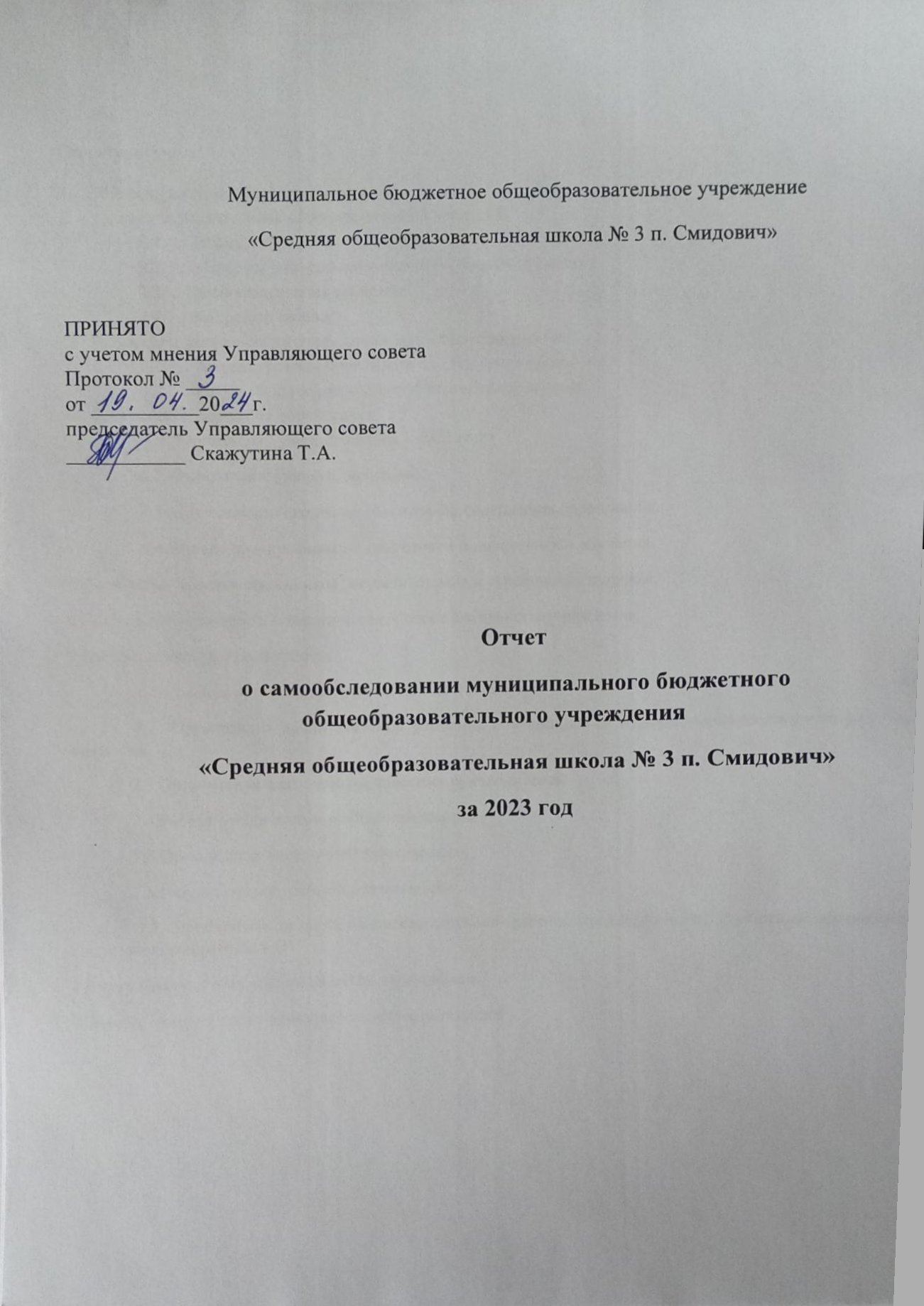 Структура отчета:Общая характеристика учреждения.Условия осуществления  образовательного процесса.Режим работы;Материально - техническая  база, благоустройство;Информатизация обучения;Кадровый состав.Результаты деятельности учреждения, качество образования.Анализ уровня образования по ступеням образования.Результаты государственной итоговой аттестации.Состояние содержания образования.                 4.1. Реализация   учебного плана в 2022 году.          4.2. Выполнение учебных программ.          4.3. Деятельность школы по обновлению содержания образования.          4.4.Анализ предпрофильной подготовки и профильного обучения.5.Состояние здоровья школьников, меры по охране и укреплению здоровья.6.Социальная активность и внешние связи образовательного учреждения.7.Анализ воспитательной работы.              7.1.Условия организации внеучебной деятельности.              7.2. Организация воспитательной работы с обучающимися и формирование стимулов развития личности.             7.3.Организация деятельности классных руководителей.             7.4.Работа с родителями и общественностью.             7.5.Организация внеурочной деятельности.             7.6.Результаты внеурочной деятельности.              7.7. Проблемы в организации воспитательной работы, предложения по улучшению организации воспитательной работы в ОУ8.Внутренняя система оценки качества образования.9.Задачи, стоящие перед образовательной организацией1.Общая характеристика учреждения1.1.Тип, вид, статус учрежденияСредняя общеобразовательная школа, муниципальное бюджетное общеобразовательное учреждение1.2. Лицензия на образовательную деятельность, государственная аккредитация (реквизиты)Лицензия на образовательную деятельность– № 1056 от 11.02.2016Свидетельство о государственной аккредитации 79АО2 №0000029 регистрационный № 624 от 12.05. 2016г 1.3.Характеристика контингента учащихся (социальный паспорт)Школа работает по основным образовательным программам учреждения. К ним относятся: Образовательные программы начального общего, основного общего, среднего (полного) общего образования.Программы профильного обучения (универсального профиля) 10-11 класс.Программы по ФГОС для 1-11 классовАдаптивные программы специального (коррекционного) образования VIII вида.Все общеобразовательные и адаптивные программы ведутся на русском языке.Школа работает в режиме 5-дневной недели с 1 по 11 класс в одну смену.На начало 2023 года в школе было сформировано 15 классов - комплектов с общей численностью обучающихся 372 человека. Контингент обучающихся был сформирован из детей, проживающих на территории поселка, закрепленной за общеобразовательным учреждением, детей из села Песчаное, Белгородское и села Ольгохта. Данные учащиеся подвозятся школьным автобусом. Всего детей, охваченных подвозом 59 человек.Прием детей в школу осуществляется на основании министерства просвещения российской федерации от 2 сентября 2020 года N 458 «Об утверждении Порядка приема на обучение по образовательным программам начального общего, основного общего и среднего общего образования» и приказа министерства просвещения российской федерации от 8 октября 2021 года N 707 «О внесении изменений в приказ Министерства просвещения Российской Федерации от 2 сентября 2020 г. N 458 "Об утверждении Порядка приема на обучение по образовательным программам начального общего, основного общего и среднего общего образования".В начальном и среднем звене обучаются дети с ограниченными возможностями здоровья, которые обучаются как в классе, так и индивидуально на дому по адаптированным программам.В 2023 году по адаптированным программам 25 человек, из них на дому обучалось 6 человек, которые относятся к категории дети-инвалиды.1.4.Администрация, органы государственно-общественного управления и самоуправления.Директор МБОУ СОШ №3 – Абдрахманова О.Н. Педагогический стаж – 20 лет, стаж в должности руководителя - 8 лет.Зам. директора по УР – Котловская Е.В.. Педагогический стаж – 12 лет, стаж в должности руководителя – 7 лет.Заместитель директора по ВР – Душаева Н.В. Педагогический стаж – 22 года, стаж в должности руководителя – 3 года.Советник директора по воспитанию и взаимодействию с детскими общественными объединениями– Китова В.А. Педагогический стаж 12 лет, стаж в должности – 7 месяцев.Председатель Управляющего совета –  Скажутина Т.А.1.5.Программа развития Муниципального бюджетного общеобразовательного учреждения  «Средняя общеобразовательная школа № 3 п. Смидович» разработана на 2019-2025 гг.2. Условия осуществления образовательного процесса.2.1.Режим работы.Процесс обучения осуществлялся в одну смену. Продолжительность урока – 40 минут, в первом классе - 35 минут (в первом полугодии). В первом классе осуществлялся "ступенчатый" метод постепенного наращивания учебной нагрузки обучающихся. Занятия в 1-11 классах проводились по 5-ти дневной рабочей неделе. 2.2.Материально- техническая база, благоустройство.			Территория школы благоустроена: площадка перед школьным зданием асфальтирована, разбиты клумбы, имеется ограждение.На пришкольном участке высажены деревья – место для экскурсий по биологии, изучение флоры, агроценоза. 2.3. Информатизация процесса обучения, обеспеченность учебной и учебно-методической литературой.Кабинет информатики паспортизирован, имеется график работы кабинета, где отводится время на индивидуальную работу с обучающимися по подготовке их к урокам с применением информационных ресурсов, участию в конкурсах различного уровня. На базе кабинета информатики проводятся внеклассные мероприятия с использованием мультимедийного проектора. В кабинете информатики проводятся заседания педагогического совета, беседы для старшеклассников с просмотром видеосюжетов Интернет - сети, проводятся уроки Цифры и уроки «Проектория», профориентационные уроки.Кабинеты русского языка, биологии, истории, ОБЖ, технологии для девочек, начальных классов, математики оборудованы компьютерами, проекторами, телевизорами, которые эффективно используются учителями школы в образовательном процессе для проведения уроков, внеклассных мероприятий.	Наиболее эффективные формы и методы использования ИКТ:- мультимейдиные презентации, составленные как учителем, так и учащимися;- урок-конференция с защитой проектов на основе Интернет ресурсов;- уроки – тренинги с использованием Интернет ресурсов, как средство контроля за усвоением УУД;- консультации-тренинги по подготовке к ЕГЭ.- при условии подключения к сети интернет проведение урока с использованием образовательных платформ (Учи.ру, Российская электронная школа, Якласс и другие),-просмотр видео-уроков «Урок цифры», «Проектория».	Факторы, препятствующие повышению эффективности использования ИКТ:- отсутствие локальной сети в образовательной организации;- нет подключения Интернета в предметных кабинетах.Работа над устранением недостатков:1. Повышение информационной компетентности учителей в современном сетевом образовательном пространстве, 2.Использование других средств и источников подключения к Интернету.3. Оснащение предметных кабинетов мультимедийным оборудованием.Библиотека образовательного учреждения является непосредственным участником образовательного процесса, обеспечивая доступ к информации, знаниям, культурным ценностям посредством использования библиотечно-информационных ресурсов образовательного учреждения. Одна из главных функций библиотеки формирование библиотечного фонда в соответствии с образовательными программами общеобразовательного учреждения. Общий фонд учебников составляет 8157 экземпляров. Общая обеспеченность учебниками и учебными пособиями в целом по образовательному учреждению составляет 100%. Учебно-методические комплексы, используемые в образовательном процессе, соответствуют Федеральному перечню учебников, рекомендованных или допущенных к использованию в образовательном процессе. В библиотеке образовательного учреждения имеется небольшой читальный зал, число мест в котором- 8, число сотрудников – 1. Нормативно-правовое обеспечение деятельности библиотеки предусматривается Положением о библиотеке ОУ и Правилами пользования библиотекой ОУ. Эти документы составлены в соответствии с нормативными документами и Уставом ОУ. В целях сохранности библиотечного фонда 2 раза в год проводятся рейды по проверке состояния учебников, выданных учащимся на учебный год. В деятельность библиотеки также входит массовая и индивидуальная работа с читателями. Наиболее распространенные формы: викторины, конкурсы, беседы, обсуждения, классные часы, литературные часы. Проводятся краеведческие уроки и уроки памяти.  Для популяризации чтения и книги используются книжные выставки и оформляются тематические стенды. Освоено за 2023 год за счёт областных субвенций 191300 рубля на приобретение учебников.Задача, стоящая перед библиотекарем - создание электронного каталога и организация доступа учащихся к электронной библиотеке.2.4.Кадровый состав.Школа не полностью укомплектована кадрами, имеются вакантные должности, но не смотря на это, все предметы учебного плана ведутся.На 2023 год требуется учитель русского языка и литературы, учитель математики, с сентября  2023 г.- учитель начальных классов.В 2023 году в школе  осуществляло учебный процесс 20 учителей:Кадровое обеспечение образовательного процессаВ течение года педагогический коллектив совмещал преподавание предметов (ОБЖ, ИЗО, родной язык и родная литература, география). В школе работал штатный библиотекарь (Кравченко М.В.)Уровень квалификации педагогов 	Высшая -1 человек- (0,5%) 	(Орлова Н.С.)1 категория- 9 человек- (45% ) (Крупецкая Л.В., Дороган Г.В., Котловская Е.В., Китова В.А., Филиппова Е.А.,  Калабина Н.А., Душаева Н.В., Габидуллина Т.Н., Ткачева Е.Н.).) )квалификационный экзамен на подтверждение занимаемой должности- 6 человек - (30% )(Кретова Н.В., Радионенко О.В., Тимохина Е.Л., Хомяк И.А. Лучникова О.Н., Кравченко М.В..,) не имеют категории – 3 человека-(15%)(Панова Е.В, Прокопенко В.В., Кащеева Ю.А.)Стаж работы в МБОУ СОШ №3 п. СмидовичДо 3 лет – 1 человек -5%От 3 до 10 лет – 7 человек – 35 %От 10 до 20 лет – 5 человек -25%Свыше 20 лет – 7 человек-35%Возраст педагогического коллективаДо 30 лет – 0 человек 0%От 30 до 40 лет – 6 человек   30%От 40 до 50 лет – 3 человека 15%Свыше 50 лет – 11 человек 55%Уровень образования педагоговВысшее педагогическое -15 человек 75%Средне-специальное - 5 человек 25%Прохождение аттестацииКурсовая подготовка педагогических работников в 2023 учебном году	В 2023 году курсы повышения квалификации по учебным предметам прошли:Абдрахманова О.Н. - «Управление образовательной организацией в условиях модернизации»; «Введение обнофленных ФГОС общего образования: управленческий аспект»; «Профессиональное мастерство учителя иностранного языка в условиях реализации ФГОС»Котловская Е.В. – «Управление образовательной организацией в условиях модернизации»; «Введение обнофленных ФГОС общего образования: управленческий аспект»; «Реализация требований обновленных ФГОС ООО, ФГОС СОО в работе учителя»Китова В.А. -  «Реализация требований обновленных ФГОС ООО, ФГОС СОО в работе учителя»;» «Формирование функциональной грамотности обучающихся в условиях введения обновленных ФГОС» Габидуллина Т.Н. - «Реализация требований обновленных ФГОС ООО, ФГОС СОО в работе учителя»; «Совершенствование профессиональных компетенций учителей математики»Дороган Г.В – «Реализация требований обновленных ФГОС ООО, ФГОС СОО в работе учителя»; «Достижения образовательных результатов по химии через использование современных образовательных технологий на уроках»; «Приоритетные направления развития школьного географического образования»; «Приоритетные направления биологического образования: теория и практика»Радионенко О.В. - «Организация образовательной деятельности детей с РАС, в том числе детей с ОВЗ в условиях  ОО»Кретова Н.В. – «Проектирование образовательной деятельности в условиях ФГОС НОО»Панова Е.В. – «Реализация программы по начальной военной подготовке в рамках ФГОС СОО»; «Гражданское-патриотическое воспитание в ОО»Душаева Н.В. - «Гражданское-патриотическое воспитание в ОО»; «Актуальные аспекты предметно-методической подготовки учителя физической культуры в условиях обновленных ФГОС ООО»Филиппова Е.А. - «Гражданское-патриотическое воспитание в ОО»; «Актуальные аспекты предметно-методической подготовки учителя физической культуры в условиях обновленных ФГОС ООО»Кащеева Ю.А. – «Медиативный подход в разрешении школьных конфликтов. Профилактика насилия, жестоного обращения и суицидального поведения в образовательной среде»Орлова Н.С – «Проблемы патриотического воспитания на уроках ОДНКНР, ОРКСЭ и его модулей»Тимохина Е.Л. – «Алгоритмизация и основы програмирования на языке програмирования PythonДля качественного осуществления учебного процесса в 2023 учебном году были созданы следующие условия:Составлен учебный план.Составлен план внутришкольного контроля.Составлен план методической работы.Разработаны и утверждены программы учебных предметовЗакуплены в полном объеме учебники. Обеспеченность учебниками учащихся составила 100%Разработан план курсовой подготовки и повышения квалификации педагогов.3.Результаты деятельности учреждения, качество образования.3.1.Анализ уровня образования по ступеням образования.Сравнительный анализ успеваемости по четвертям 2-4 классов за 2022-2023 годИз таблицы видно, что успеваемость по начальной школе составляет 100%. Процент качества знаний по четвертям не стабилен, за исключением 2 класса. Общее качество знаний в начальном звене 43,6, что ниже по сравнению с прошлым учебным годом на 2,8% (46,4%).Сравнительный анализ успеваемости по четвертям 5-9 классов за 2022-2023 годИз таблицы видно, что успеваемость за учебный год в среднем звене составляет 100%. Качество знаний на конец года в среднем звене составляет 41,9%, что на 6% ниже, чем в прошлом учебном году (47,9%). В течение 2022-2023 учебного года процент качества знаний и успеваемость в течение года нестабилен. Понижение качества можно заметить во всех классах в 4 четверти, кроме 6а. Резкое понижение можно заметить в 5, 7а, 8 классах. Сравнительный анализ успеваемости по полугодиям  10-11 классов за 2022-2023 год	Из таблицы видно, что успеваемость в старшем звене составляет 100%. Процент качества знаний за второе полугодие в 10 и 11 классе в сравнении с первым полугодии вырос на 3,9%. Это говорит о систематической и целенаправленной работе учителей-предметников и классных руководителей в старшем звене.                                            Отличники и хорошистыВ общем, по школе на «4» и «5» успевают 122 человек (на 8 человек меньше, чем в 2021-2022 учебном году). На «5» успевают 16 человек, что на 4 человека меньше по сравнению с 2021-2022 учебным годом.Успеваемость в 2023 году составила 100%, качество знаний 23,1% (что на 3,1% выше, чем в предыдущем учебном году)Показатели качественной успеваемости за 2 года.Наблюдается повышение уровня качества знаний на всех уровнях общего образования.В школе в 2023 году обучались дети с ограниченными возможностями здоровья, которые обучаются индивидуально на дому и по адаптированным программам. По адаптированной основной общеобразовательной программе на конец года обучалось 23 человека.  Все дети усвоили программу, переведены в следующий класс. 3.2   Анализ результатов государственной итоговой аттестации.Сведения о выборе предметов на итоговую аттестацию в 9-х классах и сравнительный анализ результатов экзаменов.	Выпускников основной общеобразовательной школы 49 человек, один из которых обучался по адаптированной программе 8 вида. 	В 2023 году учащиеся 9-х классах сдавали два обязательных предмета по русскому языку и математике в формате ОГЭ и два предмета по выбору. Всего в итоговой аттестации принимало участие 38 девятиклассников.Распределение участников на экзамен и контрольные работы произошло следующим образом:Результаты ОГЭ представлены в таблице:Сведения овыборе предметов на итоговую аттестацию (экзамены в форме ЕГЭ) выпускниками 11 классов в 2022/2023 учебном году и анализ результатов экзаменовВ 2022/2023 учебном году выпускники 11-го класса были допущены к экзаменам в количестве 19 человек. Обязательными для сдачи был русский язык и математика. Количество экзаменов по выбору не было ограничено. Результаты ЕГЭ представлены в таблице:Аттестаты о среднем основном образовании были выданы 17 выпускникам 11-го класса (89%) и 39 выпускникам 9-го класса (100%). Анализ результатов предметных олимпиадВ 2022-2023 учебном году обучающиеся нашей школы принимали участие в проведении олимпиад школьного, муниципального и регионального уровней. 	В октябре, в соответствии с приказом отдела образования была проведена школьная олимпиада во 5-11 классах по математике, русскому языку, литературе, биологии, химии, истории, обществознанию, праву, технологии, физкультуре, английскому языку, ОБЖ.Олимпиада проводились с целью:выявления учащихся с высоким уровнем способностей в разных предметных областях;выявления творческих учащихся, умеющих применять знания в нестандартных ситуациях; расширения кругозора детей;побуждения учеников искать (анализировать, применять) способы решения, обобщать существенные особенности объектов.О проведении всероссийской олимпиады школьников с 5-11 классы можно проследить по данной таблице (школьный этап)Количество победителей и призеров муниципального тура Всероссийской олимпиады школьников МБОУ СОШ №3 п. Смидович в 2023 учебный год.Руководителям ШМО провести содержательный анализ результатов муниципального этапа олимпиады на заседаниях МО.Учителям-предметникам уделять особое внимание формированию общеучебных умений, навыков и способов деятельности обучающихся, проработать задания, которые предлагались учащимся на олимпиадах прошлых лет, рассмотреть ошибки, сложные моменты, чтобы на следующий год по данным вопросам у учащихся было меньше затруднений.Всего в муниципальном туре приняло участие 56 учеников. Из них победных мест – 15, призовых –11.Качество участия в муниципальном туре Всероссийской олимпиады школьников составляет 34%.Количество Победителей и призеров по сравнению с прошлым годом повысилось на 36%.Руководителями ШМО проведен содержательный анализ результатов муниципального этапа олимпиады на заседаниях МО.Учителям-предметникам рекомендовано уделять особое внимание формированию общеучебных умений, навыков и способов деятельности обучающихся, проработать задания, которые предлагались учащимся на олимпиадах прошлых лет, рассмотреть ошибки, сложные моменты, чтобы на следующий год по данным вопросам у учащихся было меньше затруднений.На региональном этапе Всероссийской олимпиады школьников приняло участие 6 человек с 9-11 класс. Призеров и победителей в 2023 году было 2: Шведко Елизавета - победитель по ОБЖ и Чпизибув Владислав - призе по биологии.Данный факт был разобран на заседаниях ШМО.На основании ВШК и результатов участия в олимпиадах педагогическому коллективу даны следующие результаты.Осуществлять подготовку детей к олимпиадам с пятого класса.При создании программ подготовки детей к олимпиадам использовать анализ олимпиадных заданий за 3 года.Педагогам использовать при подготовке детей рекомендации всероссийского портала rosolimp.Использовать для подготовки к олимпиадам ресурсы факультативов и индивидуальных занятий в 5-11 классах из часов школьного компонента.Курсовая подготовка будущих первоклассников.	С января по апрель 2023 года в школе проводилась курсовая подготовка с детьми старшего дошкольного возраста.Подготовка детей возраста осуществляется по рабочей программе «В школу с радостью!», рассмотренной на методическом объединении учителей, утверждённой директором школы О.Н. Абдрахмановой.	Целью программы является успешная психологическая адаптация детей к условиям школы, обеспечение преемственности дошкольного и начального образования; расширение форм дополнительного образования для детей, не посещающих детский сад (так называемых неорганизованных детей), которые испытывают дефицит детского общения и не всегда получают необходимую подготовку к школе. 	Данная программа является эффективной, т.к.:- обеспечивает возможность единого старта школьного обучения для детей; - формирует успешную готовность детей к школьному обучению, внутреннюю учебную мотивацию, создает условия для интеллектуального развития ребенка; - учит дошкольников активно использовать свой опыт в приобретении основных навыков речевого развития, грамоты, чтения и математического восприятия в сжатые сроки;-  помогает родителям овладеть эффективными навыками помощи ребенку в процессе обучения (проведение консультаций для родителей будущих первоклассников “Как подготовить ребёнка к школе”, родительских собраний).	Подготовка будущих первоклассников осуществлялась для всех желающих дошкольников и реализовалась на бесплатной основе. 4. Состояние содержания образования.4.1 Реализация учебного плана в 2023 году.С 1 сентября 2023 года в соответствии с Федеральным законом от 24.09.2022 № 371-ФЗ МБОУ CОШ № 3 п.Смидович приступила к реализации ООП всех уровней образования в соответствии с ФОП. Школа разработала и приняла на педагогическом совете 30.08.2023 (протокол № 1) учебный план и основные общеобразовательные программы – начального общего, основного общего и среднего общего образования, отвечающие требованиям федеральных образовательных программ, а также определила направления работы с участниками образовательных отношений для достижения планируемых результатов.4.2. Выполнение учебных программ.Учебные программы по всем предметам выполнены.  Все учебные часы выданы, выполнены нормы контрольных и лабораторных работ, практических занятий по предметам.В 1-9 классах реализовались ФГОС второго поколения. Обучение младших школьников 2-3 классов проходило по УМК «Планета знаний», а в 1 классе начала реализовываться программа по УМК «Новая школа». Обучение в основной школе проходило по учебникам, включенным в федеральный перечень. Ведение элективных курсов способствовало углублению и расширению учебного материала по отдельным модулям учебных предметов. Во внеурочной деятельности проходила реализация программ по нравственно-патриотическому воспитанию и воспитанию здорового образа жизни. Внеурочная деятельность в начальной и средней школе построена в свете требований стандартов второго поколения и осуществлялась по пяти направлениям. 4.3. Деятельность школы по обновлению содержания образования.В 4-6-х классе изучался предмет «Основы религиозной культуры и светской этики», модуль «Основы православной культуры». Предмет преподавался Орловой Н.С, учителем высшей категории, которая прошла специальные курсы повышения квалификации. Обучение в 10-11 классе велось по учебному плану универсального профиля.А для старшеклассников во внеурочное время проводятся занятия по начальной военной подготовке (НВП).В связи с открытием кабинетов «Точки роста» начали реализовываться программы дополнительного образования по робототехнике, технологии и ОБЖ.В рамках реализации федерального проекта «Успех каждого ребенка» национального проекта «Образование» и в соответствии с Методическими рекомендациями и Порядком реализации профориентационного минимума в 2023/24 учебном году с I полугодия 2023/24 учебного года в МБОУ «Средняя общеобразовательная школа № 3 п.Смидович» введен профориентационный минимум для обучающихся 6–11-х классов.В 2023/24 учебном году школа реализует профориентационный минимум на базовом уровне. Школа реализует профориентационный минимум на базовом уровне в полном объеме. План мероприятий включает все необходимые мероприятия, предусмотренные для базового уровня.Для реализации программы базового уровня в МБОУ СОШ №3 п.Смидович для участия обучающихся 6–11-х классов в профориентационной деятельности созданы следующие организационные и методические условия:назначен ответственный по профориентации – заместитель директора по воспитательной работе Душаева Н.В.;определены ответственные специалисты по организации профориентационной работы – классные руководители 6–11-х классов, педагог-психолог Кащеева Ю.А.;специалисты по организации профориентационной работы прошли инструктаж по организации и проведению профориентационной работы объемом 6 академических часов;сформированы учебные группы для участия в профориентационных мероприятиях из числа обучающихся 6–11-х классов;разработан план профориентационной работы с учетом возрастных и индивидуальных особенностей обучающихся.4.4.  Анализ состояния предпрофильной подготовки и профильного обучения. Элективные курсы в X-XI классах на 2023 год.Формирование у учащихся профессионального выбора является одной из важных целей воспитательной работы со старшеклассниками в МБОУ СОШ № 3 п.Смидович. Ежегодно на базе нашей школы проводятся встречи со специалистами учреждений среднего профессионального образования г. Биробиджан и г.Хабаровск. Специалисты Центра занятости населения также проводят беседы с учащимися 9, 10, 11 классов по информированию о востребованных профессиях на рынке труда в Смидовичском районе.Поступление учащихся в 10 класс осуществлялось на основании положения о профильных классах в МБОУ СОШ №3 п.Смидович и на основании заявления учащегося.Для осуществления преподавания профиля имеется следующая материально-техническая база: используется 14 предметных кабинетов, 3 мастерские - для мальчиков и девочек, 1 кабинет для кулинарии, кабинет информатики и большой спортивный зал. 11 предметных кабинета укомплектованы компьютерами и проекторами. В компьютерном классе имеется 15 компьютеров, интерактивный комплекс, все компьютеры имеют выход в интернет и соединены в единую локальную сеть. Для реализации программы используется принтер, МФУ и телевизор. Лаборатории по химии и физики имеют 100% оснащение для проведения практических занятий, выполнения проектов различной направленности. Три кабинета русского языка и литературы оснащены ноутбуками и проекторами, учебно-методическая база на 100% укомплектована словарями и художественной литературой по программе, иллюстрациями, портретами писателей и поэтов. Для подготовки к ГИА в кабинетах имеются специализированные сборники-тренажеры. В кабинетах проводится систематическая работа над накоплением фильмотеки по программному материалу, в настоящее время насчитывается 38 фильмов по программе 5-9 классов. В кабинете географии - настенных карт 97 шт., 4 модели строения земной коры, 2 глобуса, 18 интерактивных карт, 27 интерактивных дисков по программе 5-9 класса, имеется ноутбук и проектор. Кабинет математики оснащен компьютером и проектором, всеми необходимыми таблицами и раздаточным материалом, наборами геометрических фигур - 5 шт., сборниками для подготовки к ГИА, собрано большое количество интерактивных дисков и плакатов. Используются электронные учебники по следующим предметам: литература, русский язык, обществознание, химия, музыка - общее количество 280 шт. Оснащенность учебниками составляет 100% за счет средств школы. Каждый предметный кабинет имеет паспорт кабинета где отражается вся методическая и дидактическая база предмета. В 2021 году отремонтированы 2 кабинета в рамках программы «Точки роста». В этих кабинетах есть все необходимое оборудование по предметам технологии, ОБЖ и информатике, имеется материально-техническая база для проведения внеурочной деятельности и занятий дополнительного образования. С целью оказания профориентационной поддержки учащимся в процессе выбора профиля обучения и сферы будущей профессиональной деятельности, выработки у школьников сознательного отношения к труду, профессиональному самоопределению в условиях свободы выбора сферы деятельности в соответствии со своими возможностями, способностями и с учетом требований рынка труда, в школе активно проводятся мероприятия по данному направлению.Профориентация   с 5-11 класс проводилась в виде занятий внеурочной деятельности. 7б классе классный руководитель Дороган Г.В. проводит не малое количество классных часов по профориентации  тема самообразования «Ранняя профориентация учащихся». Учащиеся школа посещали ярмарки профессий в г. Биробиджане, ездили в медицинский университет г. Хабаровска. Приходили представители учебных учреждений.В течение учебного года  учащиеся подключались к проекту «Урок Цифры» и просматривали фильмы по разным тематикам.В рамках профориентации ежегодно учащиеся 9- 10 и 11 классов посещают ярмарку профессий.Сведения педагогических работниках, преподающие профильные предметы.5.Состояние здоровья школьников, меры по охране и укреплению здоровья.Работа школы в плане здоровьесберегающей деятельности осуществляется по нескольким направлениям:1.Создание здоровьесберегающей среды (выполнение требований СанПиНов к мебели, освещённости, к расписанию уроков, режиму проветривания и тепловому и др.),2.Рациональная организация образовательного процесса (расписание уроков, организация режима работы школы, питания, отдыха, каникул согласно требованиям СанПиНов); 3.Организация физкультурно-оздоровительной работы (проведение физминуток в начальной школе, организация спортивной внеурочной деятельности, проведение массовых спортивных мероприятий: дней здоровья, спартакиад, кроссов);4.Просветительско-воспитательная работа с учащимися, их родителями, направленная на формирование ценностей здоровья и воспитания здорового образа жизни (лекции, беседы, акции, предметные недели, конкурсы);5.Профилактика и наблюдение за состоянием здоровья (ежегодные медицинские осмотры детей, своевременные плановые прививки, вакцинация против массовых заболеваний).В школе функционирует медицинский кабинет, который прошёл лицензирование. Ведется необходимая документация: журналы по учёту прививок, по прохождению плановых и внеплановых медицинских осмотров, по кварцеванию, по учёту «Д» наблюдений, по учёту первой медицинской помощи, несчастным случаям, температурный режим холодильников, осмотра работников пищеблока на гнойничковые заболевания.  В апреле – мае 2022 года проведён плановый медицинский осмотр учащихся.Задача медработника, классных руководителей (по возможности) проводить профилактическую работу по предупреждению заболеваний, используя разнообразные виды и формы: лекции, беседы для родителей и учащихся. Для этих целей привлекать врачей- специалистов, пропагандировать здоровый образ жизни.6.Социальная активность и внешние связи образовательного учреждения.1.Одним из показателей социальной активности школы является продвижение различных направлений деятельности через социальные сети. https://vk.com/smidschool3https://t.me/mbouSmidSosh3 На данных ресурсах широко освещается социальная жизнь учеников, педагогической и родительской общественности. Наша школа тесно сотрудничает с предприятиями и учреждениями посёлка. Эффективны мероприятия, проводимые совместно с КДЦ "Железнодорожник". На территории посёлка находится линейный пункт железнодорожной полиции. Совместная работа направлена на профилактику правонарушений на железнодорожном транспорте. Установлены прочные связи с Советом ветеранов посёлка. Ветераны встречаются с учащимися, рассказывают о событиях Великой Отечественной войны, участии жителей посёлка в развитии Дальневосточной железной дороги. В радиусе нескольких километров находятся ДОУ № 5, № 6, № 7. Сотрудничество установлено с педагогами и воспитанниками дошкольных учреждений. На территории посёлка нет крупных культурных центров. Классные руководители для учащихся устраивают поездки в г.Биробиджан и г.Хабаровск в музеи, театры, кинотеатры и учебные заведения. Представители учебных заведений г.Хабаровска, г.Биробиджана, районного центра занятости населения, студенты-выпускники школы проводят профориентационные беседы в старших классах.В газете «Районный вестник» печатается информация о деятельности и мероприятиях, проводимых в школе, информационные сводки. 7. Анализ воспитательной работы за 20237.1. Условия для внеучебной работы с обучающимися в образовательном учреждении.Программа воспитания МБОУ СОШ № 3 п. Смидович  была разработана в соответствии с методическими рекомендациями «Примерная программа воспитания», утвержденной 02.06.2020 года на заседании Федерального учебно-методического объединения по общему образованию, с Федеральными государственными образовательными стандартами общего образования.Программа направлена на приобщение обучающихся к российским традиционным духовным ценностям, правилам и нормам поведения в российском обществе, а также решение проблем гармоничного вхождения школьников в социальный мир и налаживания ответственных взаимоотношений с окружающими их людьми.В учебно-воспитательной деятельности педагоги школы опирались на нормативно-правовые документы:- Конституция Российской Федерации- Семейный кодекс Российской Федерации- Конвенция о правах ребенка- Федеральный закон от 29.12.2012 №273- «Об образовании в Российской Федерации»- Федеральный закон от 24 июня 1999 г. N 120-ФЗ "Об основах системы профилактики безнадзорности и правонарушений несовершеннолетних" - Устав МБОУ СОШ № 3 п. СмидовичКадровое обеспечение:Руководитель: директор школы – Абдрахманова Ольга НиколаевнаЗаместитель директора по воспитательной работе – Душаева Нелли ВикторовнаЗаместитель директора по учебной работе – Котловская Екатерина Владимировна Педагог – психолог – Кащеева Юлия АлександровнаКлассные руководители. В основу воспитательной системы школы положены идеи гуманной творческой педагогики как современной идеологии воспитания.Система мониторинговой деятельности всех аспектов воспитанияМониторинг воспитательной системы школы осуществляется с целью систематического контроля над процессом развития данной системы и определения наиболее целесообразных перспектив.В рамках мониторинговой деятельности осуществляется сбор, хранение и обработка поступающей фактической информации, объективная комплексная оценка. Предметом мониторинга является: - Особенности интеллектуального развития учащихся, их эмоциональные установки и личностных характеристики.- Качество развития классного коллектива (атмосфера, взаимоотношения).- Педагогический стиль общения и ведения класса. - Качество взаимоотношений школы и родителей. Диагностика анализа эффективности процесса воспитания: 1. Диагностика уровня развития классного коллектива (Социометрия – работа ведется в каждом классном коллективе)2. Диагностика уровня занятости учащихся в системе дополнительного образования.3. Уровень воспитания ученика, класса и школы в целом (Уровень воспитанности).4. Методика изучения удовлетворенности родителей работой образовательного учреждения. 5. Изучение взаимных отношений с классным руководителем (Анкетирование 5-11 классы).6. Изучение психологического климата в коллективе7. СПТ (социально-психологическое тестирование)Тема  воспитательной работы школы: Воспитание и формирование гражданской позиции личности через приобщение к отечественным,  патриотическим и духовно-нравственным ценностям.Цель: Создание целостного пространства для духовно-нравственного развития и воспитания обучающихся, способствующего их личностному росту, оказание социально-педагогической поддержки воспитания и становления нравственного, инициативного, творческого, активного гражданина с чётко выраженной гражданской позицией, способного к самосовершенствованию - в духовно-нравственном, гражданско-патриотическом и правовом просвещении, осознающего ответственность за настоящее и будущее своей страныЗадачи       совершенствование работы с педагогическим коллективом через использование различных форм, методов и приёмов, эффективно влияющих на повышение качества обучения и воспитания как в онлайн, так и в оффлайн - формате.создание условий для воспитания  чувства патриотизма и гражданского долга, уважения и интереса к истории родного края, своей страны;активизация деятельности органов ученического самоуправления путем выявления реальных потребностей учащихся и обновление ее содержания;через   систему  внеурочной деятельности,  дополнительного   образования   и   самоуправления   развитие у учащихся коммуникативных навыков с целью успешной социализации выпускников;  совершенствование  работы по профилактике жестокого обращения с детьми, суицидальных проявлений среди подростков, а также совершения правонарушений и преступлений несовершеннолетними и в отношении них,    профилактике деструктивного поведения подростков и молодежи, предупреждения вовлечения детей и молодежи в деструктивные сообщества и антиобщественные действия, в том числе могущие причинить вред их здоровью и жизни; -    усиление  контроля за обучающимися, находящимися в «группе  риска», отслеживание  динамики  поведения, обучения, развития: повышение уровня заинтересованности  родителей в школьных делах;    совершенствование работы по вовлечению родительской общественности  в творческую, социально значимую деятельность, направленную на повышение авторитета семьи  и школы.Реализация программы воспитательной работы проводилась по направлениям (модулям программы воспитания) и выполнению календарного плана воспитательной работы МБОУ СОШ № 3 п. Смидович  на 2022-2023 учебный год.Программа включает реализацию 10 модулей:Модуль «Ключевые общешкольные дела»Модуль «Классное руководство»Модуль «Курсы внеурочной деятельности»Модуль «Школьный урок»Модуль «Самоуправление»Модуль «Детские общественные объединения» Модуль «Работа с родителями»Модуль «Профориентация»Модуль «Экскурсии, походы»Модуль «Профилактика»Каждый модуль отражен в календарных планах воспитательной работы.7.2. Организация воспитательной работы с обучающимися и формирование стимулов развития личности.В МБОУ СОШ №3 п.Смидович разработана и работает программа «Профилактика»Цели программы:Обеспечение единого комплексного подхода к разрешению ситуаций, связанных с проблемами безнадзорности и правонарушений.Воспитание законопослушной личности, умеющей защищать свои права, анализировать свои поступки, способной к позитивно направленной социальной творческой деятельности.Создание условий для эффективного функционирования системы профилактики безнадзорности и правонарушений в школе.Задачи:Своевременное выявление детей и семей, находящихся в трудной жизненной ситуации или социально-опасном положении (как возможное условие совершения правонарушений);Выявление интересов и потребностей учащихся, трудностей и проблем, отклонений в поведении, уровня социальной защищенности и адаптированности к социальной среде;Определение основных направлений, форм, методов социально- педагогической работы с учащимися, склонных к правонарушениям.Вовлечение подростков в позитивную деятельность, адекватную их интересам, способностям и психическому состоянию, способную отвлечь их от совершения правонарушений;Организация мероприятий, направленных на развитие социальной инициативы, реализацию социальных программ;Формирование у ребенка адекватного социально-психологического образа своего «Я»;Оказание помощи в жизненном самоопределении учащихся;Способствовать адаптации личности к жизни в обществе.Создание психологического комфорта и безопасности детей в школе, семье;Координация взаимодействия учителей, родителей, субъектов профилактики  по профилактике правонарушений несовершеннолетних;Повышение психолого-педагогической компетентности родителей и педагогов;Определение результативности профилактической работы.Программа реализуется через  5 блоков:	План профилактической работы МБОУ СОШ № 3 п. Смидович             - по предупреждению безнадзорности и правонарушений несовершеннолетних;    - по предупреждению вреда здоровью детей, их физическому, интеллектуальному, психическому, духовному и нравственному развитию;   - профилактика экстремизма и терроризма, формирование навыков толерантного мышления и поведения;   - профилактика предотвращения проявления жестокого обращения и насилия в отношении несовершеннолетних (буллинг);   - профилактика кризисного (суицидального) поведения несовершеннолетних, самовольных уходов из дома.2. Положение и план Совета профилактики.3. План работы с семьями находящимися в СОП.4. Положение о постановке обучающихся на ВШУ.5. Программа и план работы Школьной службы примирения (медиации).Классные руководители в начале учебного года составляют индивидуальный план работы с учащимися, состоящими на учете, который включает:- сведения об учащемся;- характеристику;- учетную карточку;- информацию о занятости во внеурочное время и на каникулах;- график профилактических бесед и отчет о проведенных беседах;- график и информацию о рейдах в семьи.Администрацией школы осуществляется помощь классным руководителям в поддержке учащихся, состоящих на разных видах учета, и организации их внеурочного досуга.Все подростки, поставленные или находящиеся на различных видах учета, проживают в семьях, требующих особого внимания со стороны педагога. Согласно плану и программе работы с несовершеннолетними осуществляется следующая деятельность:В начале учебного года продолжается и вновь создается картотека на подростков, состоящих на всех видах учета.2.Взаимодействие с правоохранительными органами, КДН и ЗП, ПДН осуществляется  в течение всего учебного года.3.Основная роль в этом направлении принадлежит классным руководителям. Они осуществляют ежедневный контроль посещаемости и успеваемости, проводят индивидуальную работу с учащимися и их семьями, отслеживают занятость детей «группы риска» в течение уч. года и в каникулы, вовлекают в организацию творческих дел, посещают учащихся на дому. Проводят беседы, классные часы, родительские собрания. 4.В школе ведется ежедневный контроль посещения занятий учащимися, ведется работа с семьями. Беседы с родителями, контроль со стороны школы, во многом улучшают посещаемость и успеваемость учащихся, ответственность родителей за воспитание.5.Для предотвращения безнадзорности и совершения правонарушений среди несовершеннолетних проводится работа по профилактике правонарушений. Особенно активно эта работа проводится рамках месячника безопасности (в сентябре), месячника правовых знаний (в ноябре) и пропаганды здорового образа жизни (в декабре и марте).  6. Наставничество как форма профилактической работы с учащимися, состоящими на разных видах учета, осуществляется педагогами и администрацией нашей школы, чаще, это классные руководители, ведь именно они проводят большое количество времени со своим классом и ведут работу как с самими учащимися, состоящими на учете, так и с их родителями, осуществляя контроль за посещением учебных занятий, за успеваемостью, проводят рейды в семьи учащихся, проводят индивидуальные профилактические беседы.В начале 2022-2023 учебного года н внутришкольном учете состоял 1 учащихся (Семенов), из них 2 на учете в ПДН (Стыценко и Паденкова)	На конец 2022-2023 учебного года  на внутришкольном учете состоит (Семенов, Суходольский,  Новикова) учащихся,  на учете ПДН – 7 (Стыценко, Паденкова,Саяпина, Балюк).  В конце года с ВШК была снята Новикова А.         Также ведется работа с семьями находящимися в социально-опасной ситуации: на начало года на межведомственном учете состояло – 7 семей (Грачева, Караткова, Шабернева, Шестопалов, Зеленкова, выборова) , на ВШК - 5 (Желомей, Переясловец, Лебедев, Разнов,  Коберт, ) итого 12 семей. На конец учебного года  - 11 семей, 4- на межведомственном учете, 7 на ВШК учете. Сейчас на новый учебный год на учете как СОП семья состоят    8 семей: 3 – на межведомственном учете (Караткова, Зеленкова, Выборова), 7 семей на ВШК (Желомей, Лебедев, Антаков, Панферова, Рябцева). Снята с учета семья Коберт и Разнов.   В течение года проводились профилактические беседы сотрудниками ГИМС, ОМВД, прокуратуры, ОГБУЗ «Смидовичская районная больница».7.3. Организация деятельности классных руководителейОсуществляя работу с классом, классный руководитель организует работу с коллективом класса, индивидуальную работу с обучающимися класса, работу с учителями, преподающими в данном классе, работу с родителями обучающихся или их законными представителями. В школе работают 15 классных руководителя в 15 классных коллективах.Составлены планы ВР во всех классах за 2022-2023 учебный год, оформлены социальные паспорта класса, на основании которых был составлен социальный паспорт школы, утвержден список учащихся для занятий внеурочной деятельностью и дополнительным образованием.Классными руководителями проводилась работа с учителями-предметниками по вопросу успеваемости учащихся, родителям неуспевающих и слабоуспевающих учащихся направлены уведомления по успеваемости детей, с выпиской оценок. Проводилась индивидуальная работа по повышению успеваемости учащихся. Перед каникулами проводился инструктаж с учащимися по ПБ, ПДД, ЧС, ЖД, осторожно электричество. Также  каждую четверть проводили родительские собрания: всего проведено – 48 род собраний.За прошедший год классные руководители участвовали в конкурсах:«Холокост: память и предупреждение»- Орлова Н.С.,«Конкурс методических материалов региональный компонент во внеурочных занятиях «Разговор о важном» - Ткачева Е.Н.,«Областные педагогические чтения КД Ушинскому посвящается» - Абдрахманова О.Н.,«3 Всероссийский форум классных руководителей  и наставников»- Котловская Е.В., Филиппова Е.А.Марафон «Наша Победа» - Ткачева Е.Н., Кравченко М.В.Участие детей в конкурсах:- Региональный конкурс «Юмор улыбка человека» (Кащеева Анфиса)- Региональный конкурс «Герой моей малой Родины»  в номинации «Как помним мы, так помнить будут нас» (Кравченко, Раитин, Кащеева, Шведко, Рудас)- Областной конкурс «Охрана труда глазами детей»- Районный конкурс «Нет коррупции»- Заочный фотоконкурс «Детское путешествие по России» Терещенко П.- Районный конкурс рисунков «Их подвиг не забудем никогда» Кащеев, Овчаренко, Филиппова-Региональный конкурс творческих работ «История ЕАО в памятниках культурного наследия» Дулина, Котловская, Абдрахманова, Филиппова, Душаева.- Региональный конкурс «Мой славный город над Бирой»__________Районный конкурс «Если б я был главой» (Рудас, Левина, Коновалова, Терещенко)7.4. Работа с родителями и общественностьюДобиться высоких результатов воспитательной работы невозможно без сотрудничества с родителями учеников, без информации о семье, в которой живет и воспитывается ученик.Цель нашего педагогического коллектива – организация тесного взаимодействия родителей с образовательным учреждением, установление единой педагогической позиции.Вся работа с родителями в 2022 – 2023 учебном году строилась по следующим направлениям            1. Образовательная деятельность.а) Индивидуализация учебного процесса с учётом образовательных потребностей семьи (организация работы по индивидуальным планам).б) Адаптационная поддержка семьи при поступлении ребёнка в школу и при переходе его на новые ступени обучения.в) Организация совместной досуговой деятельности детей и взрослых.В 2022-2023 учебном году родители приняли участие в проведении мероприятий:- Торжественная линейка, посвященная Дню знаний- Торжественная линейка, посвященная «Последнему звонку»2.Просветительская деятельность.а) Просвещение родителей по вопросам педагогической культуры и родительской культуры, психологического и физического развития детей.б) Просвещение родителей об эффективных методах воспитания ребёнка в семье.в) Профилактика суицида среди детей.3. Коррекционно-просветительская деятельность.а) Коррекция и диагностика девиантного поведения ребёнка в семье.б) Диагностика и коррекция неэффективных отношений «взрослый» - «ребёнок», «ребёнок» - «ребёнок».4. Социальная защита прав.а) Защита прав ребёнка в семье.Анализируя работу с родителями в целом, можно сделать следующий вывод: не все родители правильно понимают распределение ответственности: школа обучает, семья – воспитывает, вместе – развиваем детей, обучая и воспитывая.В течение года каждый классный руководитель провел не менее четырех собраний в учебном году.В школе создан совет по родительскому контролю за горячим питанием, в который входят 17 родителей школы.Родители с удовольствием участвуют в жизни классов и школы, приходят на мероприятия, помогают в их организации, родительский комитет классов оказывает помощь в выполнение рейдов в семьи учащихся находящихся в СОП.Классные руководители ведут работу по укреплению связи с родителями обучающихся. В основу работы положены принципы: сотрудничество родителей и педколлектива школы; ответственность родителей и коллектива школы за результаты воспитания детей; взаимного доверия. Свою работу ведет Совет Родителей и родительские комитеты в классах. 7.5. Организация внеурочной деятельности.Внеурочная деятельность реализуется в 1-11 классах по направлениям:общеинтеллектуальное,общекультурное,духовно - нравственное,спортивно - оздоровительное,социальное.Часть реализуемых программ ВУД обязательна для всех обучающихся «Разговор о важном», «Профориентация», «Функциональная грамотность» «Комплексные воспитательные мероприятия», часть обучающиеся посещают по выбору.Реализация курсов внеурочной деятельности 1-11 классыЗанятость учащихся 1-4 классов во внеурочной деятельности – 100 %; в 5-11 классах – 75%.  Расписание занятий соответствует требованиям. Внеурочная деятельность охватывает все виды деятельности.            Программы внеурочной деятельности соответствуют основным требованиям написания программ. В течение учебного года лидерами классов следующая работа: проводились рейды по проверке внешнего вида учащихся, принимали участие в подготовке всех основных мероприятий: День учителя – «День самоуправления», поздравительная программа для учителей.Анализируя работу по данному направлению, следует отметить, что данное направление работает в школе очень слабо, лидеры классов малоинициативны, президент школы не проявляет никакой активности. Активы классов и в классах работают очень слабо. Вывод: продолжить в следующем учебном году работу над данным модулем более качественно, провести выборы президента школы (это должен быть активист).- Крупецкий И и Раитин А  входят в команду регионального медийного направления «Скаймедиа»- Региональный проект Медиацентры ЕАО» - Раитин, Кравченко,- Юниор лига КВН (полуфинал, финал).В школе создан, но не работает отряд «Юные инспектора дорожного движения», руководитель Панова Е.В. Также в этом году у нас сформирован  отряд  ДЮП (Лучникова О.Н.). Проводят шефскую работу, помогают ученикам начальной школы в изучении правил противопожарным навыкам, проводят конкурсы рисунков, поделок, оказывают помощь при подготовке наглядных пособий. Уже третий год в школе работает волонтерское объединение «Альтаир», в основном оно работает   по нескольким направлениям: событийное, спортивно-оздоровительное. Создан театр 3-4 классы «Театр и дети» Швецова О.А.В 2022 г. в школе был создан школьный спортивный клуб «Старт», в котором занимаются 20 учащихся: волейбол, баскетбол, пионербол, ГТО. Учащиеся участвуют как в школьных, районных соревнованиях, так и в областных.За учебный год прошли следующие школьные соревнования:- Спортландия, пионербол, мини-футбол, волейбол, зарница, веселые старты, городки.Между СОШ  № 3 и СОШ № 1 – волейбол, хоккей на валенках, мини-футбол, конькобежный спорт, баскетбол. Районные соревнования: Кесбаскет -  6 место, Юнный пластун – 1 место, весенний и осенний фестиваль ГТО – 1 место, президентские состязание – 4 место, Даниловская лыжня – 2 место Туркова Иванов, Шведко. Волейбол – 5 место, минфутбол-   , приняли участие во всероссийском проекте «Футбол в школу». Заняли 1 место в областном зимнем фестивале ГТО = 1 место.Волонтеры объединения «Альтаир» участвуют в традиционных ежегодных акциях и мероприятиях «Георгиевская ленточка», «Белая ромашка», «Вместе ярче», Экологических мероприятиях.В апреле 2023 года состоялось открытие первичного отделения российского движения детей и молодежи "Движение первых". Всего зарегистрированных в РДДМ – 6 чел.«Движение первых» (координатор Душаева Н.В.)  дает возможность для каждого активиста проявить себя в любом из направлений деятельности организации, развить свои способности, обменяться опытом, поделиться новыми знаниями со школьниками из любого уголка страны.7.6. Результаты внеурочной деятельности.Подводя итоги года необходимо сказать, что поставленные цели и задачи реализованы и выполнены. Работу можно считать удовлетворительной. Особо необходимым необходимо отметить работу классных руководителей Ткачевой Е.Н., Душаевой Н.В., Дороган Г.В., , Крупецкой Л.В.,  Лучниковой О.Н., Котловской Е.В.,Филипповой Е.А.Поддержка талантливых и одаренных детей является одним из приоритетных, стимулирующих направлений в воспитательной работе школы. Ежегодно учащиеся нашей школы активны в участии в различных конкурсах и соревнованиях благодаря внеурочной деятельности. 7.7. Проблемы в организации воспитательной работы, предложения по улучшению организации воспитательной работы в ОУВся воспитательная работа велась с учетом возрастных, индивидуальных особенностей каждого ученика, стиля взаимоотношений между педагогами и детьми, педагогами и родителями. Эффективность и действенность осуществления функций планирования нашли свое отражение в реализации конкретных дел в каждом классе, в традиционных мероприятиях классов и школы.В целом, воспитательная работа в школе была многоплановой и разносторонней. Воспитательная работа в школе главным образам опиралась на работу, проводимую классными руководителями и школьными мероприятиями.  Подводя итоги за 2022-2023 учебный год, хочется отметить, что поставленные цели и задачи реализованы и выполнены. Коллектив учителей и классных руководителей приложил достаточно усилий для реализации задач по воспитанию детского коллектива.Вместе с тем анализ внутренних факторов позволяет выявить недостатки в работе: -увеличилось количество, состоящих на учёте, как ВШК, так и ПДН. - низкий процент охвата учащихся «Движение первых», регистрацией на платформе «ДОБРО.РУ».- сложно дается получение Пушкинской карты.8.Внутренняя система оценки качества образования.Внутренние показатели и индикаторы мониторинга качества образования - это комплекс показателей и индикаторов, по которым осуществляется сбор, обработка, хранение информации о состоянии и динамике качества образования.Основным объектом контроля является деятельность педагогических работников, а предметом – соответствие результатов их педагогической деятельности законодательству РФ и иным нормативным правовым актам, включая приказы, распоряжения по образовательному учреждению, локальные акты и решения педагогических советов. Основными задачами внутреннего контроля являются:- анализ исполнения законодательства в области образования;- выявление случаев нарушений и неисполнения законодательных и иных нормативно-правовых актов и принятие в своей компетенции мер по их пресечению;- изучение результатов педагогической деятельности, выявление отрицательных и положительных тенденций в организации образовательного процесса Основной формой внутреннего контроля является контрольно-аналитический инспекционный (административный) контроль. Осуществляется руководителем и его заместителями и другими ответственными лицами в рамках их полномочий.Методы контроля: наблюдение, обследование, анализ посещённых уроков, собеседование, анкетирование, самоанализ, самоконтроль, проведение контрольных срезов.На протяжении учебного года осуществлялся внутришкольный контроль по следующим направлениям:Состояние преподавания и выполнения требований учебного заведенияСостояние методической работы и повышение квалификацииКачество знаний, умений и навыков учащихсяСостояние внутришкольной документацииПрофильное обучениеВ 2023 учебном году в 1-11 классах продолжалась работа по реализации нового государственного образовательного стандарта. Были подготовлены программы, учебный план, куда включалась и внеурочная деятельность по определенным, обозначенным программой направлениям. Внутришкольный контроль включал в себя и работу администрации и методического объединения (руководители Ткачева Е.Н., Филиппова Е.А., Китова В.А., Габидуллина Т.Н., Орлова Н.С., Калабина Н.А.). Педагогами составлены программы и рабочие планы определяя уровень преемственности формирования умений и навыков, заложенных в программе. Учителя ежемесячно проводили мониторинги учебных достижений учащихся. Наблюдали, отслеживали успеваемость в начале учебного год (входная), в течение учебного года (текущий контроль), по итогам года (промежуточная аттестация). Данные результаты учителя применяют для коррекционной работы в течении четверти, и контролируют при помощи текущего контроля. Такой подход к подготовке учащихся позволяет выявлять пробелы в знаниях и своевременно их устранять. В процессе подготовки также отслеживается динамика учащихся по предмету. Учителем даются рекомендации учащемуся и с результатами мониторингов знакомятся родителя, при чем несколько раз в год, таким образом, родители смогут прослеживать уровень подготовки своих детей к экзаменам. В рамках внутришкольного контроля были проверены рабочие тетради выборочно по разным предметам в 1- 11 классах. В ходе проверки было отмечено, что единый орфографический режим соблюдается не всеми учащимися. Это связано с тем, что отсутствуют единые требования к ведению тетрадей у учителей- предметников. В связи с этим было разработано Положение о ведении тетрадей. Учителям необходимо обращать внимание на ведение ученических тетрадей (порядок подписывания и ведения тетрадей, соблюдение требований к оформлению записей в классных и домашних тетрадях. В 2024 учебном году будет продолжена проверка по соблюдению данного Положения.В рамках ВШК были проведены диагностические работы по русскому языку и математике в начальной школе, 5-8 классах. По итогам проведения административных срезов составлены аналитические справки, учителя с ними были ознакомлены.Большое внимание было уделено проверке работы с электронным журналом. Практически каждый раз были отмечены одни и те же недочеты – несвоевременность выставления отметок. Это раздел «ведение журнала» и «своевременное ведение журнала». Прошу обратить внимание на будущий год, что своевременное внесение домашнего задания тоже актуально. При заполнении этого раздела необходимо проводить корректировку. Контроль по своевременному ведению электронного журнала также будет продолжен в следующем году.  Администрацией школы посещались уроки у педагогов. По результатам посещенных мероприятий оформлены листы посещения, проводились анализы и обсуждения каждого посещенного урока, занятия или мероприятия, были даны индивидуальные рекомендации и консультации по улучшению уровня преподавания, организации урока. Все наблюдения и рекомендации прописаны непосредственно в листах посещений и находятся в папке ВШК. Анализ уроков показал, что многие учителя затрудняются в выборе методов и приемов при проведении текущего и промежуточного контроля. У педагогов нет четкой системы поурочного контроля с выходом на промежуточную аттестацию. Для многих проблемой является перейти на системно-деятельностный подход, используются только элементы в отдельных частях уроков. Посещенные уроки тщательно анализировались, как самими педагогами, так и их коллегами.Согласно приказу №10 от 31 марта 2023 года в МБОУ СОШ №3 п.Смидович была организована и проведена промежуточная аттестация с 10 апреля по 15 мая 2023 года в связи с выходными майскими днями. Цели промежуточной аттестации:─    проведение независимого контроля усвоения учебного материала обучающимися;─    повышение мотивации обучения школьников;─    психологическая адаптация к сдаче ГИА;─    повышение ответственности учителей-предметников за результаты труда, за степень освоения обучающимися государственного образовательного стандарта, определённого образовательной программой.Задача промежуточной аттестации:Проверить соответствие знаний обучающихся требованиям государственных стандартов образования и умение применять их на практике.Промежуточная аттестация проводилась в 1-11 классах по всем предметам учебного плана. По итогам выполнения промежуточной аттестации были проанализированы работы учащихся и составлены протоколы и аналитические справки, где педагоги указали причины невыполнения тех или иных заданий и способы коррекции. По результатам выполнения промежуточной аттестации учащихся, не справившихся с предметными заданиями нет, соответственно академической задолженности по предметам тоже нет. Все учащиеся 1-4,5-8,10 были переведены в следующий класс, а учащиеся 9-х и 11 классов допущены к итоговой аттестации.Кроме этого в школе в течение года прошли ряд внешних мониторингов: ВПР, независимые мониторинги ЦОКО.  Учитывая результаты мониторингов, необходимо выстроить методическую работу в школе: - проводить методические дни в среднем звене с посещением уроков по горизонтали (у всех учителей 5-х классов, у всех учителей 6-х классов) с целью изучения формирования всех УУД на всех предметах по каждому классу.- использовать рекомендации администрации школ посещённых уроков по проблемным предметам для оказания консультативной помощи учителю со стороны методиста.Согласно проведённым мониторингам, анализам уроков, проверке тетрадей по предметам, анкетированию обучающихся, родителей, учителей можно сделать следующие выводы:- Учителя-предметники доброжелательны по отношению к учащемся, поддерживают в случаях затруднений (задают наводящие вопросы, помогают вспомнить правило или определение). Педагоги учитывают возрастные и индивидуальные особенности учащихся путём подбора и дифференциации заданий, разнообразят виды деятельности.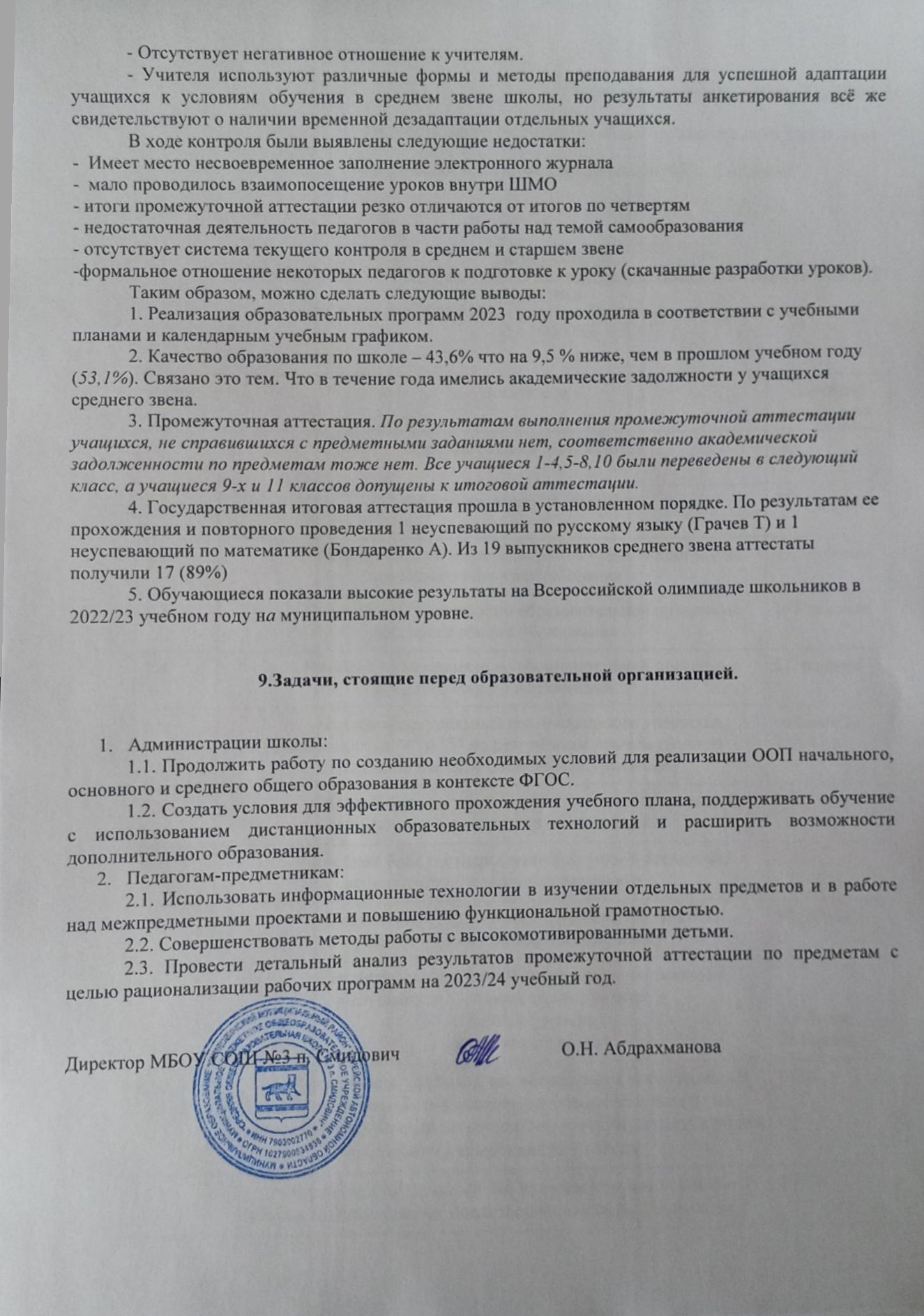 Приложение к отчету о самообследовании                                        муниципального бюджетного общеобразовательного учреждения                       "Средняя общеобразовательная школа №3 п. Смидович". ПОКАЗАТЕЛИДЕЯТЕЛЬНОСТИ МУНИЦИПАЛЬНОГО БЮДЖЕТНОГО ОБЩЕОБРАЗОВАТЕЛЬНОГО УЧРЕЖДЕНИЯ «СРЕДНЯЯ ОБЩЕОБРАЗВАТЕЛЬНАЯ ШКОЛА №3 . П. СМИДОВИЧ»,ЗА 2022 ГОД.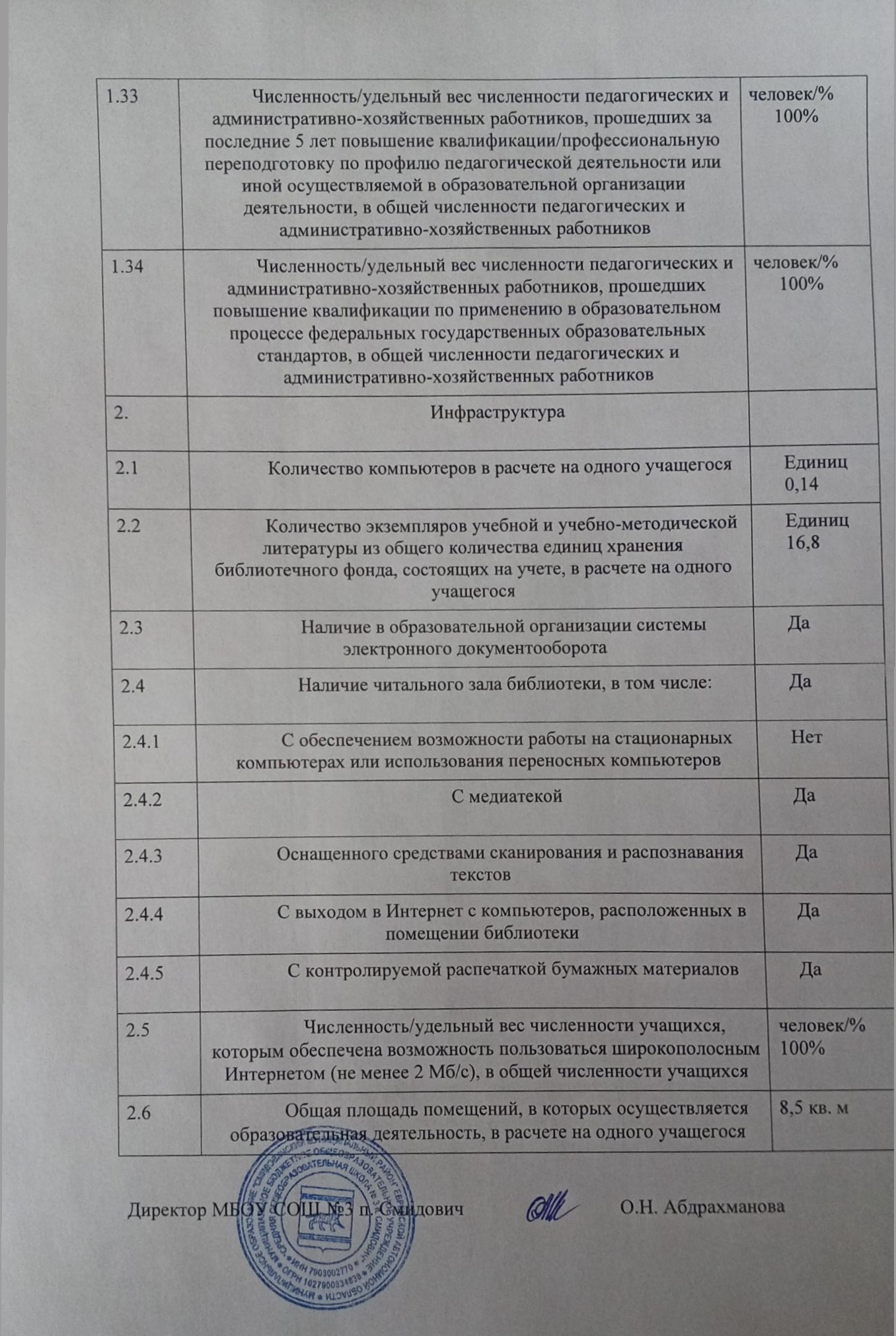 Материально – техническая базаТехническая оснащённость-количество учебных кабинетов – 26из них кабинетов начальных классов – 8-спортзал – 2 (малый и большой)-столовая – 1 (посадочных мест –102)-медицинский кабинет – 1- стоматологический кабинет - 1-спортивные площадки – 1(комплексная, тренажёрная)-мастерские – 1-библиотека – 1-пришкольный участок -1 -кабинеты «Точка роста» - 2-телевизор – 3,-музыкальный центр – 2- принтер – 8, сканер – 4, МФУ-3-мультимедийный проектор -19-компьютеры – 95-цифровой фотоаппарат – 1-видеокамера-1-швейные машины –12 шт-интерактивная доска -2-интерактивные панели – 2 №п/пФ.И.О.категорийногопедагогаДолжность/преподаваемый предметКатегорияОбразование Административный составАдминистративный составАдминистративный составАдминистративный состав1Абдрахманова О.Н.Директор, учитель иностранного языка 1высш.2Душаева Н.В.зам директора по ВР, учитель физической культуры1высш3Котловская Е.В.зам директора по УР, учитель русского языка и литературы1 высш.Педагогический состав (начальное звено)Педагогический состав (начальное звено)Педагогический состав (начальное звено)Педагогический состав (начальное звено)4Ткачева Е.Н.начальные классы1высш.5Крупецкая Л.В.начальные классы1высш.6Кретова Н.В.начальные классы Соотв. заним. должн.среднее-спец.7Радионенко О.В.начальные классы Соотв. заним. должн.среднее-спец.8Прокопенко В.В.начальные классыСоотв. заним. должн.высш.Педагогический состав (учителя-предметники)Педагогический состав (учителя-предметники)Педагогический состав (учителя-предметники)Педагогический состав (учителя-предметники)9Калабина Н.А.английский  язык1высш.10Орлова Н.С.история и обществознаниевысшаявысш.11Дороган Г.В.химия, биология1высш.12Китова В.А.русский язык1высш.13Габидуллина Т.Н.математика1высш.14Лучникова О.Нтехнология, ОБЖСоответ. заним. должсредне-професс.15Филиппова Е.А.физкультура1высш.16Тимохина Е.Л.физика, информатикаСоответ. заним. должвысш.17Хомяк И.А.английский  языкСоответ. заним. долж.высш.18Панова Е.В.технология-средне-професс.19Кравченко М.В.музыка Соответ. заним. должВысшее20Кащеева Ю.А.Технология, ИЗО, психологМолодой специалистсредне-професс.ЧетвертьКласс (% успеваемость на «4» и «5»)Класс (% успеваемость на «4» и «5»)Класс (% успеваемость на «4» и «5»)Кол-во уч-сяНа«5»На «4»и «5»Качество знаний(%)Не успевают% успеваемостиЧетверть234Кол-во уч-сяНа«5»На «4»и «5»Качество знаний(%)Не успевают% успеваемости1-30,454,89161842,60100240,029,254,89163241,30100344,134,848,48953342,40100435,333,348,489828390100год41,234,754,88963343,60100ЧетвертьКласс( % успеваемость на «4» и «5»)Класс( % успеваемость на «4» и «5»)Класс( % успеваемость на «4» и «5»)Класс( % успеваемость на «4» и «5»)Класс( % успеваемость на «4» и «5»)Класс( % успеваемость на «4» и «5»)Класс( % успеваемость на «4» и «5»)Класс( % успеваемость на «4» и «5»)Количество учащихсяНа«5»На «4»и «5»Качество знаний(%)Не успевают% успеваемостиЧетверть56А6Б7А7Б89А9БКоличество учащихсяНа«5»На «4»и «5»Качество знаний(%)Не успевают% успеваемости1505016,723,8504026,344,419176037,6297,9236,747,116,72072,74021,155,618766138,70100336,752,916,71568,24431,647,418776139,1298,8426,752,912,51563,638,526,342,118975334,7199,4год50,058,812,52072,742,326,352,618976741,90100полугодиеКласс ( % успеваемость на «4» и «5»)Класс ( % успеваемость на «4» и «5»)Кол-во уч-сяНа«5»На «4»и «5»Качество знаний(%)Не успевают% успеваемостиполугодие1011Кол-во уч-сяНа«5»На «4»и «5»Качество знаний(%)Не успевают% успеваемости158,1255232041,50100264,526,35132245,40100год64,526,35132245,40100Классы2020-2021 уч.год.2020-2021 уч.год.2021-2022 уч.год2021-2022 уч.год2021-2022 уч.год2022-2023 уч.год2022-2023 уч.год2022-2023 уч.годКлассыНа «4» и «5»На «5»На «5»На «4» и «5»На «5»На «5»На «4» и «5»На «5»2-4 кл.468830883365-9 кл.835584111167710-11 кл.17331611223ВСЕГО:1461616130(-16)20 (+4)20 (+4)122 (-8)16 (-4)КлассыКачественная успеваемость, %Качественная успеваемость, %Качественная успеваемость, %Классы2020/21 учебный год2021/22 учебный год2022/23 учебный год2-441,846,443,6-2, 8%5-943,747,941,9-6, 0%10-1164,565,245,4-19, 8%По школе5053,143,6-9, 5%ПредметКоличество сдающихУчитель«5»«4»«3»«2»КачествоРусский язык38Котловская Е.В.1214120100%Математика38Габидуллина Т.Н.019190100%Обществознание33Орлова Н.С.2918487,8%Биология11Дороган Г.В.4610100%История 8Орлова Н.С.1610100%Физика5Тимохина Е.Л.0500100%Информатика11Тимохина Е.Л.0830100%География8Москаленко А.В.2510100%Литература1Котловская Е.В.-100100%ПредметКоличество сдающихУчительПолучено баллов на экзаменахКачество (%)Русский язык19Китова В.А.3-7089,4Математика базовая17Габидуллина Т.Н.2-564,7Математика профильная2Габидуллина Т.Н.22-3450Литература1Китова В.А.46100История2Орлова Н.С.8-4550Обществознание10Орлова Н.С.14-4420Биология 3Дороган Г.В25-5266,7Информатика2Тимохина Е.Л.7-4350Химия2Дороган Г.В17-4450Физика2Тимохина Е.Л.29-4050МБОУ СОШ №3 п.СмидовичМБОУ СОШ №3 п.СмидовичМБОУ СОШ №3 п.СмидовичМБОУ СОШ №3 п.СмидовичМБОУ СОШ №3 п.СмидовичМБОУ СОШ №3 п.Смидович№ п/пПредметколичество участниковколичество победителейколичество призеровВсегопобедителей и призеров1Экономика112242История2355103Право 1155104Обществознание1965115Русский язык22812206Литература233477Технология 1547118Физика 100009Астрономия 411110Химия 1114511Биология236111812Китайский язык834713География 2323514Английский язык251562115Физическая культура286111716Основы безопасности жизнедеятельности237162317Математика2725718Информатика12101ПредметФИ учащегосяКлассРезультат муниципального этапаУчительТехнология Дмитряков Игорь7бпобедительПанова Е.В.Технология Первушин Юрий7бпобедительПанова Е.В.Технология Филиппова Софья7апобедительЛучникова О.Н.Технология Тешабаева Ксения7бпризерЛучникова О.Н.Технология Буковцева Полина8бпобедительЛучникова О.Н.Технология Лобас Алина8бпобедительЛучникова О.Н.Технология Овчаренко Яна8бпризерЛучникова О.Н.Обществознание Изергина Мария8бпризерОрлова Н.С.Обществознание Терещенко Полина10победительОрлова Н.С.Обществознание Стеблянко Ксения11победительОрлова Н.С.Обществознание Рудас Дарья11победительОрлова Н.С.Право Рудас Дарья11победительОрлова Н.С.Русский языкСтеблянко Ксения11победительКотловская Е.В.ОБЖБуковцева Полина8бпобедительПанова Е.В.ОБЖОвчаренко Яна8бпобедительПанова Е.В.ОБЖИзергина Мария8бпризерПанова Е.В.ОБЖТерещенко Полина10победительПанова Е.В.ОБЖШведко Елизавета11победительПанова Е.В.ЛитератураИзергина Мария8бпризерКитова В.А.ЛитератураТерещенко Полина10победительКотловская Е.В.Математика Клепинина Альбина9призерГабидуллина Т.Н.БиологияЛобас Алина8бпобедительДороган Г.В.БиологияТолстых Ульяна10призерДороган Г.В.БиологияРудас Дарья11призерДороган Г.В.БиологияРаитин Алексей11призерДороган Г.В.ГеографияЛобас Алина8бпобедительДороган Г.В.ИсторияТерещенко Полина10победительОрлова Н.С.ИсторияТолстых Ульяна10победительОрлова Н.С.ЭкономикаЛобас Алина8победительОрлова Н.С.ЭкономикаКлепинина Альбина9победительОрлова Н.С.ЭкономикаНагорная Анастасия9победительОрлова Н.С.ХимияЛобас Алина 8победительДороган Г.В.этапПризеры и победителиПризеры и победителиПризеры и победителиэтап2020/21 учебный год2021/22 учебный год2022/23 учебный годшкольный68 151 99муниципальный9 35 26региональный0 1 2№ п/пПредметНазвание курсаФ.И.О.учителяКлассКол-вочасов в неделю1Обществознание«Финансовая грамотность»Орлова Н.С.101ИТОГОИТОГОИТОГОИТОГОИТОГО11Русский язык«Подготовка к ЕГЭ по русскому языку»Котловская Е.В.110,52Литература«Подготовка к итоговому сочинению»Котловская Е.В110,53Физика«Практикум по физике»Тимохина Е.Л.1114Обществознание«Основы конституционного права»Орлова Н.С.111ИТОГОИТОГОИТОГОИТОГОИТОГО4Предмет Квалификация Стаж Повышение квалификацииУниверсальный профильУниверсальный профильУниверсальный профильУниверсальный профильИстория, обществознание, правоВысшая категория38 л.2023г. – курсы ПКНаправлениеНазвание курсаКлассИнформационно просветительские занятия патриотической, нравственной и экологической направленности «Разговоры о важном»Разговоры о важном»1-11Занятия по формированию функциональной грамотности обучающихсяМатематическая грамотность, финансовая грамотность, читательская грамотность, финансовая грамотность,  функциональная грамотность (математическая, финансовая, естественно-научная, читательская грамотность)5-111-4Занятия, связанные с реализацией особых интеллектуальных и социокультурных потребностей обучающихсяГрамотей, занимательная математика, углубленное изучение предметов (русский язык, математика), Занимательная грамматика.Биология, география, подготовка к устному собеседованию по русскому языку, ОБЖ, математика, практическое обществознание, проектная деятельность (технология, обществознание).Практическое обществознание, подготовка к олимпиадам по ОБЖ, проектная деятельность по обществознанию1-45-910-11Занятия, направленные на удовлетворение интересов и потребностей обучающихся в творческом и физическом развитии, помощь в самореализации, раскрытии и развитии способностей и талантовВолейбол, баскетбол, пионербол, ГТО, белошвейка, волонтеры, профориентация5-11Занятия, направленные на удовлетворение социальных интересов и потребностей обучающихся, на педагогическое сопровождение деятельности социально ориентированных ученических сообществ, детских общественных объединений, органов ученического самоуправления, на организацию совместно с обучающимися комплекса мероприятийТеатр, ЮИД,Юные пожарные.3-47-86Наименование ДОП учрежденияКол-во учащихсяДШИ43ДЮСШ18КДЦ «Махаон»20ДК с. Песчаное4Итого 85N п/пПоказателиЕдиница измерения1.Образовательная деятельность1.1Общая численность учащихся372 человека1.2Численность учащихся по образовательной программе начального общего образования132 человек1.3Численность учащихся по образовательной программе основного общего образования189 человек1.4Численность учащихся по образовательной программе среднего общего образования51 человек1.5Численность/удельный вес численности учащихся, успевающих на "4" и "5" по результатам промежуточной аттестации, в общей численности учащихсячеловек/%138/43,61.6Средний балл государственной итоговой аттестации выпускников 9 класса по русскому языку4,01.7Средний балл государственной итоговой аттестации выпускников 9 класса по математике3,51.8Средний балл единого государственного экзамена выпускников 11 класса по русскому языку40,5 балл1.9Средний балл единого государственного экзамена выпускников 11 класса по математике:- базовый уровень- профильный уровень3,4 балла28 баллов1.10Численность/удельный вес численности выпускников 9 класса, получивших неудовлетворительные результаты на государственной итоговой аттестации по русскому языку, в общей численности выпускников 9 класса0/0%1.11Численность/удельный вес численности выпускников 9 класса, получивших неудовлетворительные результаты на государственной итоговой аттестации по математике, в общей численности выпускников 9 класса0/0 %1.12Численность/удельный вес численности выпускников 11 класса, получивших результаты ниже установленного минимального количества баллов единого государственного экзамена по русскому языку, в общей численности выпускников 11 классачеловек/%2/10,5%1.13Численность/удельный вес численности выпускников 11 класса, получивших результаты ниже установленного минимального количества баллов единого государственного экзамена по математике, в общей численности выпускников 11 классачеловек/%0%1.14Численность/удельный вес численности выпускников 9 класса, не получивших аттестаты об основном общем образовании, в общей численности выпускников 9 классачеловек/%6/35 %1.15Численность/удельный вес численности выпускников 11 класса, не получивших аттестаты о среднем общем образовании, в общей численности выпускников 11 классачеловек/%2/10,5 %1.16Численность/удельный вес численности выпускников 9 класса, получивших аттестаты об основном общем образовании с отличием, в общей численности выпускников 9 классачеловек/%2/5,2%1.17Численность/удельный вес численности выпускников 11 класса, получивших аттестаты о среднем общем образовании с отличием, в общей численности выпускников 11 классачеловек/%0/0%1.18Численность/удельный вес численности учащихся, принявших участие в различных олимпиадах, смотрах, конкурсах, в общей численности учащихсячеловек/%345/92,71.19Численность/удельный вес численности учащихся - победителей и призеров олимпиад, смотров, конкурсов, в общей численности учащихся, в том числе:человек/%95/25,5%1.19.1Регионального уровнячеловек/%14/3,4%1.19.2Федерального уровнячеловек/%0%1.19.3Международного уровнячеловек/%01.20Численность/удельный вес численности учащихся, получающих образование с углубленным изучением отдельных учебных предметов, в общей численности учащихсячеловек/%51/13,71.21Численность/удельный вес численности учащихся, получающих образование в рамках профильного обучения, в общей численности учащихсячеловек/%51/13,71.22Численность/удельный вес численности обучающихся с применением дистанционных образовательных технологий, электронного обучения, в общей численности учащихсячеловек/%372/100%1.23Численность/удельный вес численности учащихся в рамках сетевой формы реализации образовательных программ, в общей численности учащихсячеловек/%0%1.24Общая численность педагогических работников, в том числе:20 человек1.25Численность/удельный вес численности педагогических работников, имеющих высшее образование, в общей численности педагогических работниковчеловек/%16/80%1.26Численность/удельный вес численности педагогических работников, имеющих высшее образование педагогической направленности (профиля), в общей численности педагогических работниковчеловек/%16/80%1.27Численность/удельный вес численности педагогических работников, имеющих среднее профессиональное образование, в общей численности педагогических работниковчеловек/%4/20%1.28Численность/удельный вес численности педагогических работников, имеющих среднее профессиональное образование педагогической направленности (профиля), в общей численности педагогических работниковчеловек/%3/15%1.29Численность/удельный вес численности педагогических работников, которым по результатам аттестации присвоена квалификационная категория, в общей численности педагогических работников, в том числе:человек/%12/44,3%1.29.1Высшаячеловек/%1/5%1.29.2Перваячеловек/%9/45%1.30Численность/удельный вес численности педагогических работников в общей численности педагогических работников, педагогический стаж работы которых составляет:человек/%1.30.1До 5 летчеловек/%1/5%1.30.2Свыше 30 летчеловек/%7/35%1.31Численность/удельный вес численности педагогических работников в общей численности педагогических работников в возрасте до 30 летчеловек/%0/0%1.32Численность/удельный вес численности педагогических работников в общей численности педагогических работников в возрасте от 55 летчеловек/%7/35%